CLIMATE ACTION PROJECT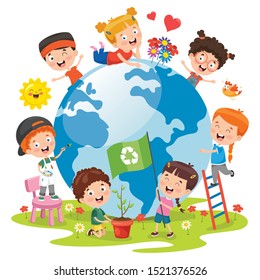 FINAL CHECKLIST
Please ensure you have the following items included in your final project/presentation. It needs to showcase the work you’ve done to date, and you want it to be BEAUTIFUL!! Title/name for your climate action project
Description of your projectWhat was the question you had or problem you tried to solve? Why is it important?How have you made an impact? Is your project one that can continue at the school level/beyond?How did your project/event reduce your carbon footprint?
Fill out Carbon Tax Remittance FormHow did you pay back your carbon tax debt? What were your “Carbon Levy” activities and what were your “Large Emitters” activities?
What materials/resources were needed/used for your project?
How are you going to present your learning?  
           Some ideas: video, poster, tri-fold board, PowerPoint, other?
Websites/resources that you used for information
ReflectionWhat went well?Was there anything that didn’t go as planned?What would you change if you were to do this project again?